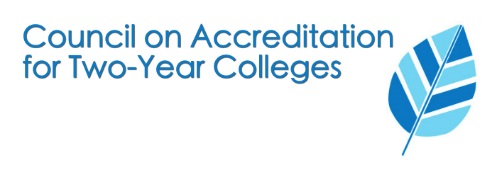 Council for Accreditation of Two Year Colleges		Fall 2020 Annual ConferenceConference Theme:  “Innovation in the Heartland”	September 13 – 15, 2020Instructions:  Complete this form and email to:	Meganf@labette.edu						
Submission Deadline:  April 10, 2020Proposed Session Title:												Proposal addresses which of the following HLC Criteria:1. Mission2. Integrity: Ethical and Responsible Conduct3. Teaching and Learning: Quality, Resources, and Support4. Teaching and Learning: Evaluation and Improvement5. Resources, Planning, and Institutional EffectivenessPresenter(s):Name:														Job Title:													Phone:							Email:							Institution:													Name:														Job Title:													Phone:							Email:							Institution:													Name:														Job Title:													Phone:							Email:							Institution:													Session DescriptionPlease provide a description of your proposed session.  (500 Word Maximum)Please provide a brief description (50 word maximum) that may be used to publicize your session.In 250 words or less, please explain how your session is relevant to the conference theme.Completed session proposal forms should be scanned and emailed to	meganf@labette.edu	no later than April 10, 2020.